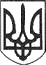 РЕШЕТИЛІВСЬКА МІСЬКА РАДАПОЛТАВСЬКОЇ ОБЛАСТІРОЗПОРЯДЖЕННЯ30 січня  2020 року   		                                                                           № 56Керуючись пп.2 п. „а” ст. 32 Закону України „Про місцеве самоврядування в Україні”, наказом Департаменту освіти і науки Полтавської облдержадміністрації від 28.01.2020р. №31 „ Про проведення ІІ (зонального) етапу обласного фестивалю-конкурсу „ГуморFEST” у 2019/2020 н.р.”,  Положенням про обласний фестиваль-конкурс „ГуморFEST”, затвердженого наказом Департаменту освіти і науки облдержадміністрації  від 08.07.2019 № 258 і зареєстрованого в Головному територіальному управлінні юстиції у Полтавській області 24.07.2019 за № 368/3485, з метою виявлення і підтримки талановитих і обдарованих дітей, сприяння розвитку їх творчих здібностей, забезпечення змістовного дозвілля учнівської молодіЗОБОВ’ЯЗУЮ: 1. Відділу освіти виконавчого комітету ( Костогриз А.М.) здійснити необхідні організаційні заходи щодо участі команди ОЗ „Решетилівський ліцей імені І.Л.Олійника Решетилівської міської ради” у  ІІ (зональному) етапі обласного фестивалю-конкурсу „ГуморFEST” у 2019/2020 н.р. , який відбудеться  11 лютого на базі  Шишацького обласного наукового ліцею-інтернату ІІ-ІІІ ступенів Полтавської обласної ради. 2.  Керівниками групи призначити Супрун Т.М., директора БДЮТ, та Хлистун О.М., заступника директора з виховної роботи ОЗ „Решетилівський ліцей імені І.Л.Олійника Решетилівської міської ради”.        3.  Директору ОЗ „Решетилівський ліцей імені І.Л.Олійника Решетилівської міської ради” Круговому В.І.:1) забезпечити участь команди, її керівників та супроводжуючих осіб у зональному огляді ( список додається);2) провести з керівниками групи та з дітьми, які братимуть участь у фестивалі-конкурсі, інструктажі з техніки безпеки.       4. Відповідальність за життя і здоров’я дітей під час транспортних перевезень та під час проведення заходу покласти на керівників груп.       5. Контроль за виконанням розпорядження покласти на першого  заступника міського голови Сивинську І.В.Секретар міської ради                                                                     О.А.ДядюноваДодатокдо розпорядженняміського голови30 січня 2020року № 56СПИСОКучасників команди „Oldschool”Решетилівського ліцею імені І.Л.Олійника, які братимуть участьу  ІІ (зональному) етапі обласного фестивалю-конкурсу „ГуморFEST” (11 лютого 2020року,  смт. Шишаки)Грибельник Дарина РусланівнаЛюбченко Ольга АндріївнаСініцева Олена ЮріївнаТомишев Павло ГеннадійовичЛисенко Давід ВіталійовичКовтун Олександр СергійовичКанюка Владислав ІгоровичЧеревична Марія ОлександрівнаХлистун Ольга Миколаївна – керівник групиГоробець Людмила ВіталіївнаЮхименко Людмила ЮріївнаХарченко Сергій ВікторовичЧерненко Сергій МиколайовичСупрун Тамара Миколаївна – керівник групи Начальник відділу освіти                                                          А.М.Костогриз Про участь у  ІІ (зональному) етапі обласного фестивалю-конкурсу „ГуморFEST” у 2019/2020 н.р.